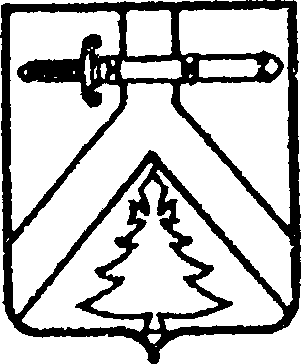 ИМИССКИЙ СЕЛЬСКИЙ СОВЕТ ДЕПУТАТОВКУРАГИНСКОГО РАЙОНА КРАСНОЯРСКОГО КРАЯРЕШЕНИЕ  26.09.2014 г.                                        с.Имисское                                          №79-214-рО внесении изменений в решение сельского Совета депутатов «Об установлении  нормы  предоставления  площади жилогопомещения муниципального жилищного фонда по договорусоциального  найма  и учетной площади  жилого помещения на территории Имисского сельсовета»В соответствии с главами 7, 8 Жилищного кодекса Российской Федерации, Федеральным законом от 06.10.2003 №131-ФЗ «Об общих принципах организации местного самоуправления в Российской Федерации»,  руководствуясь статьей 7 Устава Имисского сельсовета,  Имисский сельский Совет депутатов РЕШИЛ:В решение сельского Совета депутатов от 15.08.2011г. №26-68-р «Об установлении  нормы  предоставления  площади жилого помещения муниципального  жилищного фонда по договору социального  найма  и учетной площади  жилого помещения  на территории Имисского сельсовета»  (в редакции от 28.02.2013 №53-148-р) внести следующие изменения:В абзаце первом пункта 1 число «12» заменить на  «18».Контроль за исполнением настоящего решения возложить на главу сельсовета А.А.Зоткина. Настоящее решение вступает в силу в день, следующий за днем опубликования в газете «Имисские зори».Председатель Совета депутатов					 	  А.В.ТурчановГлава сельсовета 									  А.А.Зоткин 